Rainy River Cross Border ConferenceDisasters Do Not Go Through Customs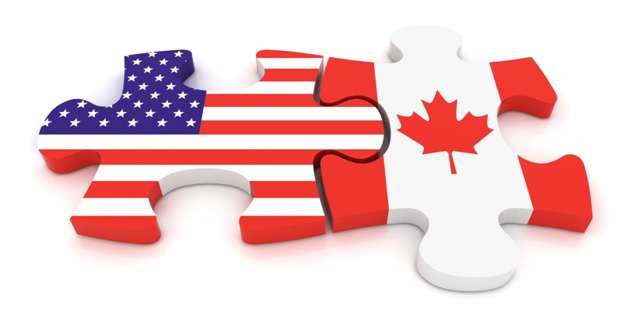 10:00am - 12:00pm12:00pm - 12:30pm12:30pm - 1:00pm1:00pm - 2:00pm2:00pm - 3:00pm3:00pm - 3:30pm3:30pm - 4:30pm5:00pm - 8:00pm Pre-Conference Session “Multi Agency Resource Centre”Registration Welcome and Opening Remarks Bob Anderson, Mayor of International Falls Roy Holmes, Minnesota Homeland Security and Emergency Management Train Incidents (CN Rail) Steve Santelli, CN Railway Ben Black, CN Railway Communications and Interoperability Marcus Bruning, Minnesota Department of Public Safety Craig Marek, Kenora Central Communications  Centre Nutrition & Networking Break Introduction to State, Provincial Government Alex Lawless, The Office of Fire Marshal & Emergency Management  Joe Kelly, Minnesota Homeland Security and Emergency Management       Hosted Social - appetizers will be provided & a cash bar will be available 8:00am - 8:30amRegistration 8:30am - 9:30amFirst Nation Cross Border IssuesMelanie Goodchild, Canadian Red CrossMike Keyport, Grand Portage Reservation9:30am - 10:30amLaw Enforcement Border IssuesPete Alsis, Minnesota Fusion Center10:30am - 11:00amNutrition & Networking Break 11:00am - 12:00pmIsolation & Quarantine in Cross Border TravelDr. Arnold Vang, Centers for Disease Control and Prevention12:00pm - 1:00pmLunch – lunch will be provided 1:00pm - 2:00pm 2014 Flood Response – Working TogetherFrank Sheppard, Fort Frances Fire Rescue ServiceJon Froemke, Koochiching County Sheriff’s DepartmentNational Guard2:00pm - 2:30pmWrap Up & Closing CommentsTara Besch, Koochiching County Public Health & Human Services